Vernon Elementary School3665 Roche AvenueVernon, Florida 32462Phone (850)535-2486   Fax (850)535-1437Website: http://ves.wcsdschools.com Academic Excellence Is Our Ultimate Goal!!!VES Mission: Vernon Elementary School is committed to personal and academic excellence for all students.VES Vision: Vernon Elementary School will provide students the highest quality education possible, with the resources necessary, so they can achieve their maximum potential and become knowledgeable, responsible, and competent citizens.March 2, 2018IMPORTANT DATES: February            26 - Mar.  2		Book FairFebruary 		     28		Spring PicturesMarch 		                   1		Book Fair - Family Night 5pm-8pmMarch		                   7		Early Release (Buses leave at 1pm)March		                 13		PTO Meeting @ 3:15p in the Library March	                             13         	Spelling Bee 1st @ 8:30 & 2nd @ 9:30March		                 14		Spelling Bee 3rd @ 8:30 & 4th @ 9:30March	                        19-23		Spring Break (No School)March	                             29		Field Day (K-2)March 	                             30		Field Day (3-5)March		                 30		Kindergarten Egg HuntMarch 		                 30		2nd Grade Field Trip		Visitors and Lunch: Visitors will be asked for I.D. and matched with the emergency card of the child/children in which they are visiting for lunch. Parents are welcome to send a note verifying that visitors can come eat with their child if they are not on the emergency card.Second grade will be going to Panama City to explore the Pirate Ship on March 30th. The cost is $10. Your child should've come home with a permission letter this week. Please turn that in to your child's teacher before March 29th. PARENTS: FOR THE SAFETY OF YOUR CHILDREN-----BUS NOTES OR BUS CHANGES WILL NOT BE TAKEN OVER THE PHONE. YOU WILL NEED TO SEND A NOTE WITH YOUR CHILD, EMAIL OR FAX NOTE TO THE OFFICE.  PLEASE CALL THE OFFICE BY 2:00 PM TO CONFIRM THAT YOUR NOTE WAS RECEIVED.   Also, all visitors must report to the office for a visitor’s badge before entering campus.  Contact information to email notes to office staff:  Tammy.Coatney@wcsdschools.com; Brandi.Jackson@wcsdschools.com; and Sandra.Brown@wcsdschools.com Fax Number (850) 535-1437.PTO NEWS:  On Friday, March 2nd will kick off our World’s Finest Chocolate Candy Bar Fundraiser. In order for your child to participate, we will be sending home a permission form to be filled out and sent back to the school.  This event will continue until Monday, April 2nd.  Each box contains 60 bars.  Bars cost $1.00 each.Birthday Wishes:  Addyson Pedigo, Ashley Burke, Nylah Brown, Aleigha BrownMary Anderson, Jesse Lagman, Madison French, Milah Reed, Kaleigh PepperMadison Coatney, Richard Cook, Austin Robertson, Cullan McLean, Brooklynn EctorYou will need to get a car rider number if you’re going to be picking up their child/children on a regular basis in the afternoon.  This is for your child's safety and helps make the process smoother and faster.  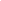 Bus notes: Please send notes complete with the date the note was written, the child's full name, teacher, and specific instructions as to what the child needs to do (bus or car rider). If it is a bus note, PLEASE include the address and the bus number along with a phone number for a person who can verify the note.Next week we will be having the Relay for Life Penny Wars at VES.  Please send in your pennies to help support this cause.​